РОССИЙСКАЯ ФЕДЕРАЦИЯХанты-Мансийский автономный округ-Югра, Березовский районМуниципальное бюджетное общеобразовательное учреждениеИГРИМСКАЯ СРЕДНЯЯ ОБЩЕОБРАЗОВАТЕЛЬНАЯ ШКОЛАимени Героя Советского Союза Собянина Гавриила ЕпифановичаРабочая программа по алгебредля обучающихся 9 класса2023-2024 учебный годСоставитель: Заводовская Людмила Викторовнаучитель математики высшей квалификационной категории.Игрим                                                                       2023 г.Пояснительная запискаРабочая программа по алгебре разработана на основе требований к результатам освоения основной образовательной программы основного общего образования Муниципального бюджетного общеобразовательного учреждения Игримская средняя общеобразовательная школа имени Героя Советского Союза Собянина Гавриила Епифановича с учетом Примерной программы основного общего образования по алгебре.Рабочая программа ориентирована на учебник Алгебра для 9 класса общеобразовательных учреждений / Ю. Н. Макарычев, Н. Г. Миндюк, К. И. Нешков, С. Б. Суворова - М.: Просвещение, 2017год. Согласно учебному плану на изучение алгебра отводится в 9 классе 3 часа в неделю. всего102 часа, количество контрольных работ – 7. Промежуточная аттестация осуществляется в виде итоговой контрольной работы. Срок реализации рабочей программы 1 год.Реализация  рабочей программы в полном объеме достигается при необходимости за счет часов внеурочной деятельности по предмету, использования современных педагогических технологий, в том числе дистанционных. Рабочая программа реализуется с учетом программы воспитания обучающихся.Планируемые результаты освоения учебного предметаОбучение алгебре в основной школе направлено на достижение следующих целей:1. В направлении личностного развития:-развитие логического и критического мышления, культуры речи, способности к умственному эксперименту;-формирование у учащихся интеллектуальной честности и объективности, способности к преодолению мыслительных стереотипов, вытекающих из обыденного опыта;-воспитание качеств личности, обеспечивающих социальную мобильность, способность принимать самостоятельные решения;-формирование качеств мышления, необходимых для адаптации в современном информационном обществе;-развитие интереса к математическому творчеству и математических способностей.2. В метапредметном направлении:-формирование представлений о математике как части общечеловеческой культуры, о значимости математики в развитии цивилизации и современного общества;- развитие представлений о математике как форме описания и методе познания действительности, создание условий для приобретения первоначального опыта математического моделирования;-формирование общих способов интеллектуальной деятельности, характерных для математики и являющихся основой познавательной культуры, значимой для различных сфер человеческой деятельности.3. В предметном направлении:-овладение математическими знаниями и умениями, необходимыми для продолжения обучения в старшей школе или иных общеобразовательных учреждениях, изучения смежных дисциплин, применения в повседневной жизни;-создание фундамента для математического развития, формирования механизмов мышления, характерных для математической деятельности.                                                Содержание учебного предметаФункции. Квадратичная функция.  Основные понятия.  Область определения и множество значений функции. Способы задания функции. График функции. Свойства функций, их отображение на графике. Примеры графиков зависимостей, отражающих реальные процессы. Квадратичная функция, её график и свойства. Квадратный трехчлен. Разложение квадратного трехчлена на множители. Решение задач путем выделения квадрата двучлена из квадратного трехчлена. Функция y=ax2  + bx + с, её свойства, график. Простейшие преобразования графиков функций. Решение неравенств второй степени с одной переменной. Решение рациональных неравенств методом интервалов.Степенная функция. Корень n-й степени.   Четная и нечетная функции. Степенные функции с натуральными показателями 2 и 3, их графики и свойства.  Функция y=xn. Определение корня n-й степени. Свойства степеней с рациональным показателем. Простейшие преобразования и вычисления выражений, содержащих корни. Преобразования выражений, содержащих степени с дробным показателем.Уравнения и системы уравнений.  Целое уравнение и его корни. Решение уравнений третьей и четвертой степени с одним неизвестным с помощью разложения на множители и введения вспомогательной переменной. Уравнение с двумя переменными и его график. Уравнение окружности. Решение систем, содержащих одно уравнение первой, а другое второй степени. Решение задач методом составления систем. Решение систем двух уравнений второй степени с двумя переменными. Методы решения уравнений: а) разложение на множители; б) введение новой переменной; в) графический способ. Прогрессии.  Понятие числовой последовательности. Задание последовательности рекуррентной формулой и формулой n-го члена. Арифметическая и геометрическая прогрессии. Формулы n-го члена и суммы n первых членов прогрессии. Изображение членов арифметической и геометрической прогрессий точками координатной плоскости.Элементы статистики и теории вероятностей. Представление данных в виде таблиц, диаграмм, графиков. Статистические характеристики набора данных: среднее арифметическое, медиана, наибольшее и наименьшее значения, размах. Представление о выборочном исследовании. Понятие о случайном опыте и случайном событии. Частота случайного события. Статистический подход к понятию вероятности. Вероятности противоположных событий. Независимые события. Умножение вероятностей. Достоверные и невозможные события. Равновозможность событий. Классическое определение вероятности. Решение комбинаторных задач перебором вариантов. Комбинаторное правило умножения. Перестановки и факториал.Повторение.  Закрепление знаний, умений и навыков.Календарно-тематическое планирование№урокаНаименование разделов и темКол-во час1-3Повторение курса 8 класса.4Функции. Квадратичная функция 21ч.5-7Функция.  Область определения и  область значений функции.38-10Свойства функций.311Квадратный трехчлен и его корни. 112-13Разложение квадратного трехчлена на множители.214Обобщение, систематизация знаний. 115Контрольная работа №1.16-17Квадратичная функция и ее график.218-20Графики функций у = ах2 + п и у = а(х - т)2.321-24Построение графика квадратичной функции.4Степенная функция. Корень n-й степени 8ч.25-26Степенная функция.227-30Определение корня n-и степени.431Обобщение, систематизация знаний. 132Контрольная работа № 2.1Уравнения и системы уравнений  28 ч.33Целое уравнение и его корни.145-36Дробные рациональные уравнения.337-39Уравнения, приводимые к квадратным.340-41Решение неравенств  второй степени с одной переменной.242-44Решение неравенств методом интервалов.345Обобщение, систематизация знаний.146Контрольная работа № 3.147Уравнение с двумя переменными и его график.148-49Графический способ решения систем уравнений.250-52Решение систем уравнений второй степени.353-55Решение текстовых задач с помощью систем уравнений второй степени. 356-57Неравенства с двумя переменными.258-59Системы неравенств  с двумя переменными.260Контрольная работа № 4. 1Прогрессии  15ч.61 Последовательности162-63Определение   арифметической   прогрессии. Формула n-го члена арифметической прогрессии.264-66Формула суммы п первых членов арифметической прогрессии.367-68Геометрическая   прогрессия. Формула n-го  члена  геометрической  прогрессии.269-71Формула суммы п первых членов геометрической прогрессии.372-73Сумма   бесконечной   геометрической   прогрессии при \g\ < 1. Решение задач.274Обобщение, систематизация знаний.175Контрольная работа № 5. 1Элементы статистики и теории вероятностей 12 ч.76-77Примеры комбинаторных задач.278-79Перестановки.280-81Размещения.282-83Сочетания. Решение задач.284-85Вероятность случайного события.286Обобщение, систематизация знаний.187Итоговая контрольная работа1Повторение 15ч.88Арифметические действия с рациональными числами.189Выражения и их преобразования.190Решение уравнений, неравенств и их систем.191Решение текстовых задач.192Решение задач на использование свойств функций.193Графики реальных процессов.194-102Подготовка к ОГЭ.9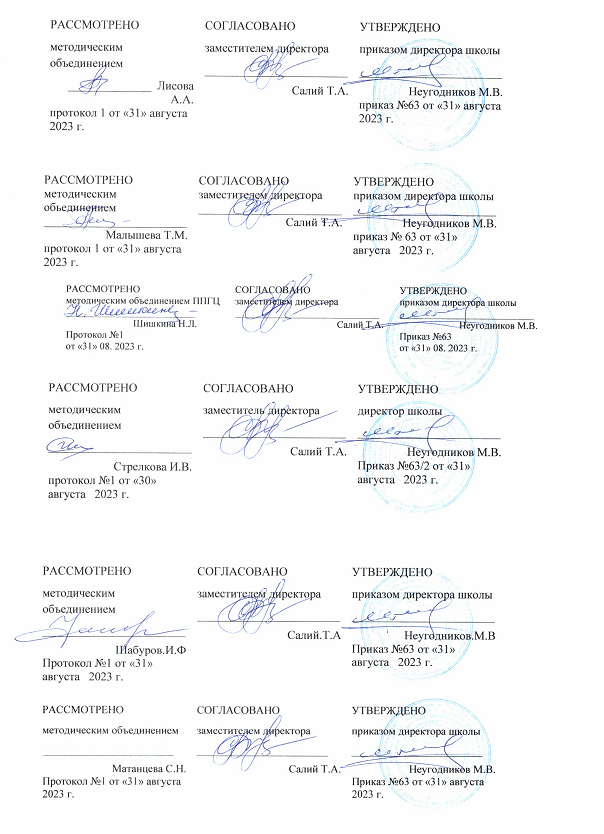 